Дидактическая игра
«Накорми птичек»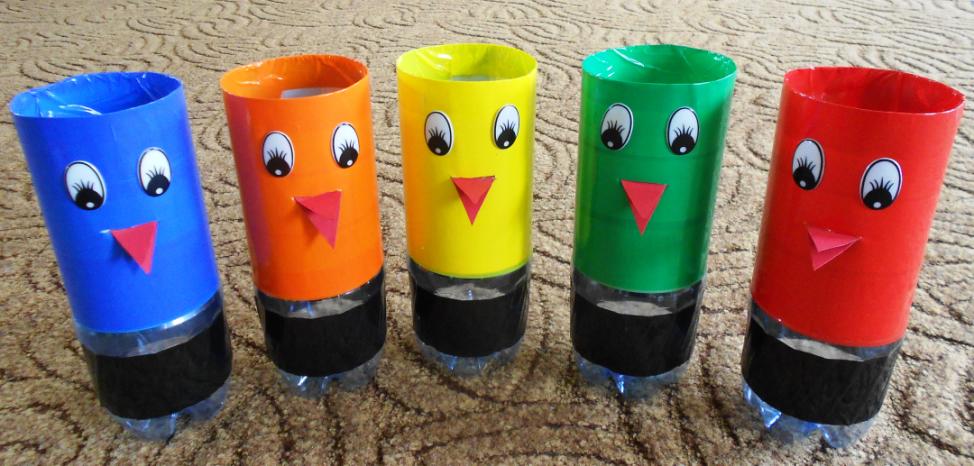 Цель: развитие мелкой моторики, закрепление знаний        названий цветов.Материал: пластиковые бутылки, разноцветные крышки, разноцветный скотч, глазки.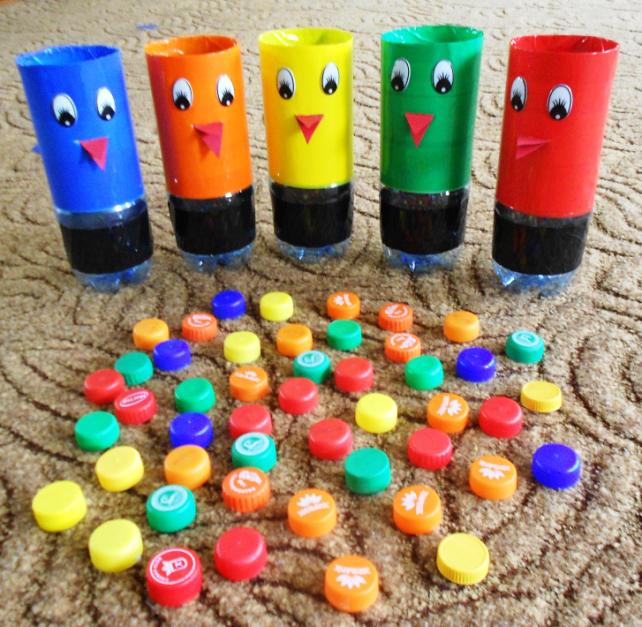 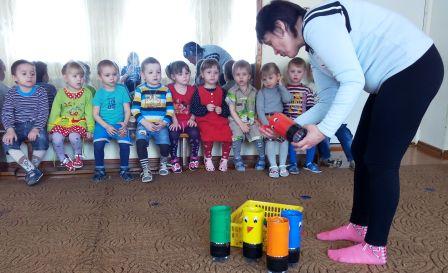 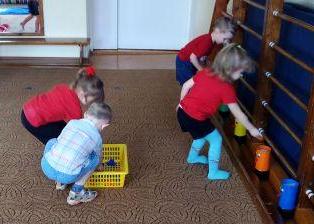 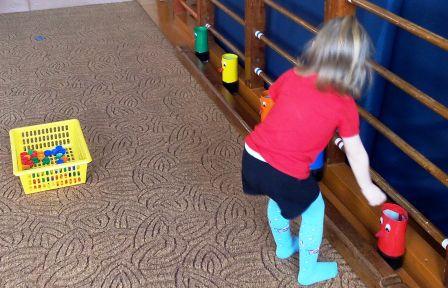 